Office  : King Mongkut’s University of Technology North Bangkok
1518 Pracharat 1 Road, Bangsue, Bangkok (10800)
Address :  159/466 Soi 96/1 Charansanitwong Road, Bangplad , Bangkok (10700)
Mobile :  081-7037515e-mail  :  prachyanunn@kmutnb.ac.th , prachyanun@hotmail.com , prachyanun.n@fte.kmutnb.ac.th  Homepage : http://www.prachyanun.com/en EDUCATION :1975 : Grade 4 , or Prathom suksa 4  Anuban Phetchburi  School.
1977 : Grade 6 , or Prathom suksa 6  Wat Kanlek School
1981 : Grade 9 , or Muttayom suksa 3 Prommanusorn Phetchburi School.
1984 : Vocational Certificate in Electronic , Phetchburi  Technical  College
1986 : High Vocational Certificate in Electronic , Patumwan Institute of Technology, Bangkok.
1989 : B.Ed. Audio-Visual Education , Ramkhamhang University , Bangkok.
1995 : M.Ed. Educational Technology , Srinakarinwirot University  Prasarnmitra  ,Bangkok
2001 : Ph.D.  Educational  Communications and  Technology,  Chulalongkorn University, Bangkok.EMPLOYMENT:1986	Technician , Ramkhamhang University ,Bangna Campus1988	Instructor,  Electronic Department , Samutsongkhram Technical College, Samutsongkhram  Province1994	Chief  officer  of  Instructional Media , Samutsongkhram Technical College1998	Dean, Faculty  of  Technical Education , Samutsongkhram Technical College2001	Head  of  Internet Center , Samutsongkhram Technical College2002	Head of  ICT Center, Samutsongkhram Technical College2004	Dean, Faculty of Information and Communication Technology, Samutsongkhram Technical College	2006	Lecturer ,  Department of Technological Education
Faculty of Technical Education
King Mongkut's University of Technology North Bangkok (KMUTNB)2008	Head of Vocational Education Technology Research Center
	Science and Technology Research Institute
	King Mongkut's University of Technology North Bangkok (KMUTNB)2016	Head of Technological Education Department	Faculty of Technical Education
	King Mongkut's University of Technology North Bangkok (KMUTNB)2020	Coordinator of Information and Communication Technology for Education
Department of Education Technology and InformationFaculty of Technical Education King Mongkut's University of Technology North Bangkok (KMUTNB)OTHER PROFESSIONAL EXPERIENCE: Lecturer	M.Ed., Ph.D. Program in Technical Education Technology , Department of Technological Education., Faculty of Technical Education (KMUTNB) (2007-present)
Lecturer	Ph.D. Program in  Electrical Engineering Education   , Department of Teacher Training in Electrical., Faculty of Technical Education (KMUTNB) (2010-present)
Lecturer	Ph.D. Program in Information and Communication Technology for Education. ,Division of Information and Communication Technology for Education, Faculty of Technical Education. (KMUTNB)    (2011-present)
Guest Lecturer 	,MBA., M.Ed., Muban Chombung Rajabhat University (2002-2011)
Guest Lecturer 	,M.A Program in Information Science, Burapha University (2004-2011)	
Guest Lecturer 	,M.Ed. Program in Educational Administration , Curriculum and Instruction , Bangkokthonburi University (2009-2011)	
Guest Lecturer 	,Ph.D. Program in Technology Management, Petchburi Rajabhat University (2008-2012)
Guest Lecturer 	,Ph.D. Program in Innovation and Technology Management,  Bansomdejchaopraya Rajabhat University Band (2010-2012)
Guest Lecturer 	,Ph.D Program in Management, Christian University of Thailand (2006-2011)
Guest Lecturer		M.Sc.Mass Communication Technology, Rachamungkala University of Technology Thanyaburi (2014)
Guest Lecturer		M.Ed. Educational Administration, Thonburi University (2016-2023)
Member of Academic Council, Muban Chombung Rajabhat University (2010-2012)
Member of Academic Council, Phetchburi Rajabhat University (2011-2012)
Member of Academic Council, Rachamungkala University of Technology Rattanakkosin  (RUTR) (2011-2014,2015-2018, 2019-2023)
Member of Academic Council, Nakhon Si Thammarat Rajabhat University (2015-2017),(2018-2020)
Member of University Council, Thonburi University (2013-2016, 2017-2023) 
Member of Academic Council, Chandrakasem Rajabhat University (2018-2022)Member of Academic Council, Rajamangala University of Technology Suvarnabhumi.(2018-2024)Member of University Council, Nakhon Si Thammarat Rajabhat University (2020-2023)
Member of University Council, Bangkok Suvarnabhumi University (2023-2025)Member of University Council, Chandrakasem Rajabhat University (2023-2026)Member of Academic Council, Songkhla Rajabhat University (2023-2025)Member of Academic Council, Burapha University (2023-2025)Member of Academic Council, Nakhon Ratchasima Rajabhat University (2023-2025)
HONORS and AWARDS  	Outstanding Teacher Award of the Year 1995  in Samutsongkhram ProvinceSamutsongkhram Teacher Council.   	Creative Teacher Award of the Year 1996.
    National Teacher Council, Ministry of Education.  	Outstanding Teacher Award of the Year 2004.      The Office of Vocational Education Commission, Ministry of Education  	National Teachers Award of the Year in Higher Education 2004.      National Teacher Council, Ministry of Education 	Father Award of  the Year 2007-2008, Wat Parknum School. 	Assistance Professor (Honorable)  from Burapha University. 2007. 	Assistance Professor, King Mongkut’s University of Technology North           Bangkok  	Associate Professor, King Mongkut’s University of Technology North           Bangkok.  	Visiting Researcher, Edith Cowan University, Mt Lawley ,WA Australia   2012-2013 	President of Thai Association for Educational Communication and Technology (Thai AECT) 2020	Professor, King Mongkut’s University of Technology North Bangkok. 2020	Outstanding Alumni,  Ramkhamhang University.2020 	Outstanding Thesis Advisor, Graduate Collage,  King Mongkut's University of Technology North Bangkok 2021 	Alumni Award of honor (Lifetime Achievement Award)  from the Faculty of  Education, Chulalongkorn University, Bangkok, ThailandHonorary Doctor of Education in Computer Education, Phranakhon Rajabhat University, Thailand. 2022    Outstanding Alumin, Faculty of Education , Srinakharinwirot University2023    Outstanding Alumin, Srinakharinwirot University	2024	Outstanding Researcher Award (Social science), King Mongkut’s University of Technology North Bangkok.Research Interested  : e-Learning, e-Training, e-Education ,e-Agriculture , Knowledge Management in Higher Education  Human Performance Technology, Instructional DesignICT in Education , Imagineering in Education.PUBLICATIONS  in English: 
Papers Published in Journals:Wannapiroon, P. and Nilsook,P. (2012)  The Development of Web-Based Training for Job Competencies of Academic and Administrative Staff of King Mongkut’s University of Technology North Bangkok," International Journal of e-Education, e-Business, e-Management and e-Learning vol. 2, no. 5, pp. 348-352, 2012.Palacheewa, P. , Suwannatthachote, P. and Nilsook, P. (2012). Critical Issues To Be Concern In Selecting Tools For Teaching High School Computer Project Lesson Using Computer-Supported Collaborative Learning. Creative Education, 3, 11-14. doi: 10.4236/ce.2012.38B003Supree Purnakanishtha , Praweenya Suwannatthachote and  Prachyanun Nilsook (2014)Development and Validation of a Problem Solving Skill Test in Robot Programming UsingScaffolding Tools. Open Journal of Social Sciences, 2014, 2, pp. 47-53.Nilsook, P., Utakrit, N., and Clayden, J. (2014)  Imagineering in Education: A Framework to Enhance Students' Learning Performance and Creativity in Thinking. Educational Technology. January-February 2014, Vol. 54 Issue 1, p14-20.Nilsook, P. and Wannapiroon, P. (2014) International Distance Consulting via Web Conferencing.International Journal of Emerging Technologies in Learning.Vol 9, No 4 (2014) ; pp. 60-64. http://dx.doi.org/10.3991/ijet.v9i4.3736     (SCOPUS)Rodmunkong, P. Wannapiroon, and P. Nilsook, "The Challenges of Cloud Computing Management Information System in Academic Work," International Journal of Signal Processing Systems, Vol. 2, No. 2, pp. 160-165, December 2014. doi: 10.12720/ijsps.2.2.160-165Chantana Papattha, Prachyanun Nilsook, and Namon Jeerungsuwan. (2015) "Model for Development of Mass Communication Technology Graduates’ Desired Characteristics Based on Thai Qualifications Framework for Higher Education," International Journal of Information and Education Technology vol. 5, no. 6, pp. 397-402, 2015.    (Proquest) Anupan, A., Nilsook, P. and Wannapiroon, P. (2015) A Framework for a Knowledge Management System in a Cloud Computing Environment Using a Knowledge Engineering Approach. International Journal of Knowledge Engineering, Vol. 1, No. 2, September 2015. pp 146-149. DOI: 10.7763/IJKE.2015.V1.25.Chotikitpat, K., Nilsook & P., Sodsee, S. (2015) Techniques for improving website rankings with search engine optimization (SEO). Advanced Science Letters. Volume 21, Issue 10, OCtober 2015, Pages 3219-3224. http://dx.doi.org/10.1166/asl.2015.6503 
	(SCOPUS)Papattha, C., Nilsook, P. and Jeerungsuwan, N. (2015) Characteristics of Digital Mass Media Officer in Media Convergent Age. International Journal of Modeling and Optimization, Vol. 5, No. 4, August 2015. pp. 313-316.http://dx.doi.org/10.7763/IJMO.2015.V5.481 Gulatee,Y. and Nilsook, P. (2016) MOOC?s Barriers and Enables. International Journal of Information and Education Technology, Vol. 6, No. 10, October 2016, pp.826-833.  http://dx.doi.org/10.7763/IJIET.2016.V6.800   Pumchalerm, S., Nilsook, P. and Jeerungsuwan, N. (2016) Intelligent Cooperative Education Process Management Model on Cloud Computing Technology for Higher Education Institutes in Thailand. International Journal of Information and Education Technology, Vol. 6, No. 10, October 2016, pp.791-794.http://dx.doi.org/10.7763/IJIET.2016.V6.794Priaoprasit, S., Nilsook, P. and Piriyasurawong, P. (2016) The Five Aggregates Learning Model via Buddhist Catechism Method on Mobile Learning for Development of Thinking Buddhist Critical. International Journal of Information and Education Technology, Vol. 6, No. 10, October 2016. pp.809-812.http://dx.doi.org/10.7763/IJIET.2016.V6.797Kongrugsa, N., , Nilsook, P. & Wannapiroon, P. (2016) Designing a Knowledge Review, Based on Connectivism of Cloud Computing for Developing Critical Thinking. International Journal of Information and Education Technology, Vol. 6, No. 6, June 2016, pp.492-495. http://dx.doi.org/10.7763/IJIET.2016.V6.738Sangvari, J. ,Nilsook, P. and Piriyasurawong, P. (2016) Model of Quality Management of Education Digital Television Station in Thailand. Journal of Advanced Management Science. Vol. 4, No. 6, November 2016, pp.447-451.http://dx.doi.org/10.18178/joams.4.6.447-451 Saraubon, K., Nilsook, P. & Wannapiroon, P. (2016) System Design of Mobile Augmented Book. International Journal of Interactive Mobile Technologies.  Vol 10, No 1 ; 2016, pp. 52-59. http://dx.doi.org/10.3991/ijim.v10i1.5276(SCOPUS)Techakosit, S and Nilsook, P. (2016) The Learning Process of Scientific Imagineering through AR in Order to Enhance STEM Literacy. International Journal of Emerging Technologies in Learning. Vol 11, No 7; 2016, pp 57-63.http://dx.doi.org/10.3991/ijet.v11i07.5357(ISI Web of Science, SCOPUS)Nookhong, J. & Nilsook, P. (2017) Green University Resource Planning on Cloud Computing. International Journal of Information and Education Technology, Vol. 7, No. 10, October 2017. pp 722-727.Chatwattana, P. and Nilsook, P. (2017)  A Web-based Learning System using Project-based Learning and Imagineering. International Journal of Emerging Technologies in Learning. Volume 12, Issue 05 (2017), pp. 4-22.https://doi.org/10.3991/ijet.v12i05.6344 (ISI Web of Science, SCOPUS)Nookhong, J. and Nilsook, P. (2017) System Architecture for Green University Resource Planning on Cloud Computing. International Journal of the Computer, the Internet and Management. Vol.25 No.2 (May-August, 2017) pp. 68-75.(TCI Thailand)Techakosit, S and Nilsook, P. (2018) The Development of STEM Literacy Using the Learning Process of Scientific Imagineering through AR. International Journal of Emerging Technologies in Learning. Vol 13, No 01 (2018); pp. 230-238.https://doi.org/10.3991/ijet.v13i01.7664  (ISI Web of Science, SCOPUS)Kaeophanuek, S., Na-Songkhla, J., and Nilsook, P. (2018) How to Enhance Digital Literacy Skills among Information Sciences Students. International Journal of Information and Education Technology, Vol. 8, No. 4, April 2018.Kuandee, W.,  Nilsook, P & Wannapiroon, P. (2018)  Asset Supply Chain Management Process with the Internet of Things for Good Governance for Higher Education Institutions.International Journal of the Computer, the Internet and Management. Volume 26 No.2 (May-August 2018), pp 72-80.Thanachawengsakul, N., Wannapiroon, P. & Nilsook, P. (2018)  How a digital knowledge engineering learning process can enhance technical skills in software engineering.World Transactions on Engineering and Technology Education. Vol.16, No.3, 2018, pp. 312-316.  (SCOPUS)Chotiktipat, K., Nilsook, P and Sodsee, S. (2018) Ranking of University Websites Based on Search Engine Optimization. International Journal of the Computer, the Internet and Management. Volume 26 No.3 (September-December 2018), pp.25-32.   (TCI Tier1)Kritsupath Sarnok, Panita Wannapiroon, and Prachyanun Nilsook (2019) Digital Learning Ecosystem by Using Digital Storytelling for Teacher Profession Students. International Journal of Information and Education Technology. Vol. 9, No. 1, 2019, pp. 21-26.  Thada Jantakoon, Panita Wannapiroon & Prachyanun Nilsook (2019) Virtual Immersive Learning Environments (VILEs)  Based on Digital Storytelling to Enhance Deeper Learning  for Undergraduate Students. Higher Education Studies; Vol. 9, No. 1; 2019, pp. 144-250.  (ERIC)Rukthin Laoha , Panita Wannapiroon & Prachyanun Nilsook (2019) The system architecture of digital activity portfolio via internet of things for digital university.International Journal of Advanced and Applied Sciences, Vol 6, No 2 ; 2019, pp. 81-86.  (ISI Web of Science)Siriwatchana Kaeophanuek,	Jaitip Na-Songkhla, Prachyanun Nilsook (2019)  Learning Process Model to Enhance Digital Literacy using Critical Inquiry through Digital Storytelling. International Journal of Emerging Technologies in Learning.  Vol 14, No 03 (2019), pp. 22-37.https://doi.org/10.3991/ijet.v14i03.8326    (ISI Web of Science, SCOPUS)Akekathed Sanglub, Prachyanun Nilsook, and Panita Wannapiroon, (2019) "Imagineering on Augmented Reality and Digital Twin for Digital Competence," International Journal of Information and Education Technology. vol. 9, no. 3, pp. 213-217, 2019.Chalermdit, J., Nilsook, P. & Wannapiroon, P. (2019) Analysis of an Intelligent Graphical Tutoring System using the Internet of Things (IoT) to Develop theCompetency of Embedded Systems. International Journal of Online and Biomedical Engineering. Vol 15, No 04 (2019), pp. 98-110.   (ISI Web of Science, SCOPUS)Jirasatjanukul, K, Nilsook, P. & Wannapiroon, P. (2019) "Intelligent Human Resource Management Using Latent Semantic Analysis with the Internet of Things," International Journal of Computer Theory and Engineering. vol. 11, no. 2, pp. 23-26, 2019.Songsom, N., Nilsook, P. & Wannapiroon, P. (2019) The Synthesis of the StudentRelationship Management System Using the Internet of Things to Collect the Digital Footprint for Higher Education Institutions. International Journal of Online and Biomedical Engineering. Vol 15, No 06 (2019), pp. 99-112.  (ISI Web of Science, SCOPUS)Kaeophanuek, S., Na-Songkhla, J. and Nilsook,P. (2019).  Developing Web-based Learning through Digital Storytelling to Enhance Cultural Heritage Preservation. Journal of Information Science, 37(1), pp.45-66.  (TCI1)Kuandee, W., Nilsook, P. & Wannapiroon, P. (2019) Asset Management System for Good Governance Using the Internet of Things. International Journal of e-Education, e-Business, e-Management and e-Learning. vol. 9, no. 4, pp. 316-323, 2019.Thanachawengsakul, N., Wannapiroon, P. & Nilsook, P. (2019) Synthesis of Digital Knowledge Engineering Repository Management System. International Journal of e-Education, e-Business, e-Management and e-Learning. vol. 9, no. 4, pp. 348-356, 2019.Thanachawengsakul, N., Wannapiroon, P. & Nilsook, P. (2019)  The Knowledge Repository Management System Architecture of Digital Knowledge Engineering using Machine Learning to Promote Software Engineering Competencies. International Journal of Emerging Technologies in Learning. Vol 14, No 12 (2019); pp. 42-56.https://doi.org/10.3991/ijet.v14i12.10444    (ISI Web of Science, SCOPUS)Anant Voratitipong, Panita Wannapiroon, Prachyanan Nilsook, "A Study of Digital Media Searching Systems," International Journal of e-Education, e-Business, e-Management and e-Learning. vol. 9, no. 3, pp. 204-211, 2019.https://doi: 10.17706/ijeeee.2019.9.3.204-211 Chantip Leelitthum, Krich Sintanakul, Prachyanun Nilsook, "Conceptual Framework for the Development of a Professional Assessment System in Accordance with Professional Standards in the Business Computer Department," International Journal of e-Education, e-Business, e-Management and e-Learning vol. 9, no. 3, pp. 220-226, 2019. doi: 10.17706/ijeeee.2019.9.3.220-226 Kanokrat Jirasatjanukul, Prachyanun Nilsook, and Panita Wannapiroon, "Creation of a Structural Equation Model of Human Resource Management to Be Applied to High-Performance Educational Organizations," International Journal of Learning and Teaching, Vol. 5, No. 3, pp. 271-274, September 2019. doi: 10.18178/ijlt.5.3.271-274Tuannurisan Suriya, Panita Wannapiroon, and Prachyanun Nilsook, "ConceptualFramework of High Security System Using Internet of Things of Digital Forensic of Educational Institutions in Southern Border Province," International Journal of Future Computer and Communication vol. 8, no. 3, pp. 99-103, 2019.Surachet Chan-ngam, Prachyanun Nilsook, and Panita Wannapiroon, "Intelligent Information Management with Digitization Workflow", International Journal of Machine Learning and Computing (IJMLC), Vol. 9, No. 6, pp. 886-892, Dec. 2019. (SCOPUS)Nualsri Songsom, Prachyanun Nilsook, Panita Wannapiroon.(2019).The Student Relationship Management System Process via the Internet of Things.TEM Journal, 8(4), 1426-1432. (SCOPUS, ISI Web of Science) Nualsri Songsom, Prachyanun Nilsook, Panita Wannapiroon, Lance Chun Che Fung & Kok Wai Wong (2019)  System Architecture of a Student Relationship Management System using Internet of Things to collect Digital Footprint of Higher Education Institutions. International Journal of Emerging Technologies in Learning. Vol 14, No 23 (2019), pp. 125-144. (SCOPUS, ISI Web of Science)Chaiwat Garnrunsri, Prachyanun Nilsook, and Panita Wannapiroon, "Digital Publishing Production Processes for Education," International Journal of Information and Education Technology. vol. 10, no. 1, pp. 57-61, 2020. (SCOPUS) Nuam-In, W., Nilsook, P. and Wannapiroon, P. (2020) The Multi-Level Data Exchange with Representational State Transfer on Service-Oriented Architecture International Journal of Machine Learning and Computing, Vol. 10, No. 1, January 2020, pp.38-43.  https://doi: 10.18178/ijmlc.2020.10.1.895  (SCOPUS)Nualsri Songsom, Prachyanun Nilsook, Panita Wannapiroon, Lance Chun Che Fung, and Kok Wai Wong, (2020) "System Design of a Student Relationship Management System Using the Internet of Things to Collect the Digital Footprint," International Journal of Information and Education Technology. vol. 10, no. 3, pp. 222-226, 2020. (SCOPUS)Preecha Pangsuban, Prachyanun Nilsook, and Panita Wannapiroon, "A Real-time Risk Assessment for Information System with CICIDS2017 Dataset Using Machine Learning," International Journal of Machine Learning and Computing.vol. 10, no. 3, pp. 465-470, 2020. (ProQuest, Inspec (IET))S. Kittiviriyakarn, P. Nilsook, and P. Wannapiroon, "The Professional Experience Transfer Model from the Prediction of an Intelligent Portfolio Using Service Agents," International Journal of Information and Education Technology. vol. 10, no. 6, pp. 428-434, 2020. (SCOPUS)Thanapol Namnual, Prachyanun Nilsook, and Panita Wannapiroon, "System Architecture of Data Warehousing with Ontologies to Enhance Digital Entrepreneurs’ Compe	tencies for Higher Education," International Journal of Information and Education Technology. vol. 9, no. 6, pp. 414-418, 2019. (SCOPUS)Dusadee N., Piriyasurawong P., Nilsook P., Wannapiroon P. (2020) Professional Learning Community Training Model Through Cloud Technology to Enhance Competence Learning Management Teacher. In: Auer M., Hortsch H., Sethakul P. (eds) The Impact of the 4th Industrial Revolution on Engineering Education. ICL 2019. Advances in Intelligent Systems and Computing, vol 1135. Springer, Cham. (SCOPUS, SPRINGER) https://doi.org/10.1007/978-3-030-40271-6_75 Kaewrattanapat N., Wannapiroon P., Piriyasurawong P., Nilsook P. (2020) An Empirical Study of Critical Factors Relating to Higher Education Students’ Loyalty in Thailand. In: Auer M., Hortsch H., Sethakul P. (eds) The Impact of the 4th Industrial Revolution on Engineering Education. ICL 2019. Advances in Intelligent Systems and Computing, vol 1135. Springer, Cham. (SCOPUS, SPRINGER)https://doi.org/10.1007/978-3-030-40271-6_39 Kummanee J., Nilsook P., Piriyasurawong P., Wannapiroon P. (2020) STEAM Gamification Learning Model to Enhance Vocational Students’ Creativity and Innovation Skills. In: Auer M., Hortsch H., Sethakul P. (eds) The Impact of the 4th Industrial Revolution on Engineering Education. ICL 2019. Advances in Intelligent Systems and Computing, vol 1135. Springer, Cham. (SCOPUS, SPRINGER)https://doi.org/10.1007/978-3-030-40271-6_68 Hinon K., Nilsook P., Wannapiroon P. (2020) Development of Lesson Plans for Practicing Electrical Installation Professional Experience with Competency-Based Training System in Building Electricians. In: Auer M., Hortsch H., Sethakul P. (eds) The Impact of the 4th Industrial Revolution on Engineering Education. ICL 2019. Advances in Intelligent Systems and Computing, vol 1135. Springer, Cham. (SCOPUS, SPRINGER) https://doi.org/10.1007/978-3-030-40271-6_23 Kridsanapong Lertbumroongchai, Kobkiat Saraubon, and Prachyanun Nilsook, "The Social-Emotional Learning Process to Develop Practicing Skills for Hands-on Students," International Journal of Information and Education Technology. vol. 10, no. 8, pp. 597-602, 2020. (SCOPUS)Sakchai Chaiyarak, Alongkorn Koednet and Prachyanun Nilsook (2020) Blockchain, IoT and  Fog Computing for Smart Education Management. International Journal of Education and Information Technologies. Volume 14, 2020, pp. 52-61; http://doi.org/10.46300/9109.2020.14.7   (Web of Science, IET Inspec)Sajeewan Pratsri and Prachyanun Nilsook (2020) Design on Big data Platform-based in Higher Education Institute. Higher Education Studies. Vol. 10, No. 4 (2020), pp. 36-43. https://doi.org/10.5539/hes.v10n4p36  (ERIC)Pongsaton Palee, Panita Wannapiroon, Prachyanun Nilsook. (2020). Structural Equation Modeling for Digital Career Prediction FactorProduce Graduates to Digital Manpower in Thailand. International Journal of Advanced Science and Technology, 29(04), 10955–10964. Retrieved from http://sersc.org/journals/index.php/IJAST/article/view/33604   (SCOPUS)M. Suphapanworakul, W. Kaewurai, and P. Nilsook, " Digital Competencies for Industrial Production Managers," International Journal of Innovation, Management and Technology vol. 11, no. 4, pp. 109-117, 2020.Thanasarn Rujira, Prachyanun Nilsook, and Panita Wannapiroon, "Synthesis of Vocational Education College Transformation Process toward High-Performance Digital Organization," International Journal of Information and Education Technology vol. 10, no. 11, pp. 832-837, 2020.  (SCOPUS)Kritsupath Sarnok, Panita Wannapiroon, and Prachyanun Nilsook, "DTL-Eco System by Digital Storytelling to Develop Knowledge and Digital Intelligence for Teacher Profession Students," International Journal of Information and Education Technology.  vol. 10, no. 12, pp. 865-872, 2020. (SCOPUS)Pongsaton Palee, Panita Wannapiroon and Prachyanun Nilsook, “The Architecture of Intelligent Career Prediction System based on the Cognitive Technology for Producing Graduates to the Digital Manpower” International Journal of Advanced Computer Science and Applications (IJACSA), 11(12), 2020. http://dx.doi.org/10.14569/IJACSA.2020.0111214  (SCOPUS, Web of Science) Chanate Ratanaubol, Panita Wannapiroon, and Prachyanun Nilsook (2020) Digital Forensic Management System using Facial Recognition for Student's Participation and Registration on School Activities. International Journal of Education and Information Technologies. Vol 14, 2020, pp. 142-152. http://doi.org/10.46300/9109.2020.14.17    (Web of Science) Suvanna Trongtorsak, Kobkiat Saraubon, and Prachyanun Nilsook (2021) Collaborative Experiential Learning Process for Enhancing Digital Entrepreneurship. Higher Education Studies ; Vol. 11, No. 1 ; 2021, pp. 137-147.https://doi.org/10.5539/hes.v11n1p137   (ERIC)Prachyanun Nilsook, Pinanta Chatwattana & Thapanee Seechaliao (2021) The Project-based Learning Management Process for Vocational and Technical Education.Higher Education Studies; Vol. 11, No. 2; 2021 ; pp. 20-29.http://doi.org/10.5539/hes.v11n2p20 (ERIC)Kittisak Singsungnoen, Panita Wannapiroon and Prachyanun Nilsook (2021)Development of Smart Human Resource Planning System within Rajabhat University.Higher Education Studies; Vol. 11, No. 2; 2021 ; pp. 129-138.  (ERIC)http://doi.org/10.5539/hes.v11n2p139 Sathiya, P., Prachyanun, N., Jarumon, N. (2021). Effects of AL-MIAP-based learning management to promote digital intelligence for undergraduate students. Multidisciplinary Journal for Education, Social and Technological Sciences, 8(1), 13-29. 	 (Web of Science)   https://doi.org/10.4995/muse.2021.14048. Siriluk Phuengrod, Panita Wannapiroon & Prachyanun Nilsook. (2021). The Student Relationship Management System Process with Intelligent Conversational Agent Platform. Higher Education Studies; Vol. 11, No. 2; 2021 ; pp. 147-154.  (ERIC)https://doi.org/10.5539/hes.v11n2p147 Tippawan Meepung, Sajeewan Pratsri and Prachyanun Nilsook. (2021) Interactive Tool in Digital Learning Ecosystem for Adaptive Online Learning Performance. Higher Education Studies. Vol. 11, No. 3 (2021), pp. 70-77.  (ERIC)https://doi.org/10.5539/hes.v11n3p70 Panita Wannapiroon, Prachyanun Nilsook, Nutthapat Kaewrattanapat, Naphong Wannapiroon and Wera Supa. (2021) The Virtual Learning Resource Center for the Digital Manpower. International Education Studies; Vol. 14, No. 9; 2021, pp.28-43. https://doi.org/10.5539/ies.v14n9p28 (ERIC)Siriporn Chouyluam, Panita Wannapiroon, and Prachyanun Nilsook, "Creative DesignThinking Learning Model Integrated Immersive Experiential Marketing to Enhance Digital Entrepreneurs," International Journal of Trade, Economics and Finance vol.12, no.1, pp. 26-32, 2021. https://doi.org/10.18178/ijtef.2021.12.1.689 (EBSCO)Panita Wannapiroon, Prachyanun Nilsook, Nutthapat Kaewrattanapat, Naphong Wannapiroon and Wera Supa.(2021) Augmented Reality Interactive Learning Model, using the Imagineering Process for the SMART Classroom.TEM Journal, 10(3), pp.1404-1417.	https://doi.org/10.18421/TEM103-51  (Web of Science, SCOPUS)Panita Wannapiroon, Prachyanun Nilsook, Somsak Techakosit and Sayam Kamkhuntod. (2021). STEM literacy of students in vocational education. International Journal of Technology in Education and Science, 5(4), 527-549. https://doi.org/10.46328/ijtes.253  (ERIC) Wannapiroon, P., Nilsook, P., Jitsupa, J., & Chaiyarak, S. (2022). Digital competences of vocational instructors with synchronous online learning in next normal education. International Journal of Instruction, 15(1), 293-310.https://www.e-iji.net/dosyalar/iji_2022_1_17.pdf     (SCOPUS, ERIC)Wannapiroon, P., Nilsook, P., Jitsupa, J., & Chaiyarak, S. (2021). Technology acceptance of online instruction for vocational instructors in new normal education. World Journal on Educational Technology: Current Issues, 13(4), 635–650. https://doi.org/10.18844/wjet.v13i4.6234 Pratsri, S., Nilsook, P., & Wannapiroon, P. (2022). Synthesis of Data Science Competency for Higher Education Students. International Journal of Education and Information Technologies, Vol 16, pp. 101–109. https://doi.org/10.46300/9109.2022.16.11   (Web of Science, INSPEC) Jira Jitsupa, Ravee Siriprichayakorn, Chontida Yakaew, Nualsri Songsom and PrachyanunNilsook (2022) Stop Motion Animation for Preschoolers by Master Teachers. Journal of Education and Learning; Vol. 11, No. 3; 2022, pp 27-39.  https://doi.org/10.5539/jel.v11n3p27  (ERIC)Jira Jitsupa, Prachyanun Nilsook, Nualsri Songsom, Revee Siriprichayakorn and Chontida Yakeaw (2022) Early Childhood Imagineering: A Model for Developing Digital Storytelling.  International Education Studies, Vol. 15, No. 2 (2022) ; pp. 89-101.https://doi.org/10.5539/ies.v15n2p89   (ERIC)Jira Jitsupa, Mutita Takomsane, Sasanun Bunyawanich, Nualsri Songsom, and Prachyanun Nilsook, "Combining Online Learning with Gamification: An Exploration into Achievement, Motivation, and Satisfaction of the Undergraduate," International Journal of Information and Education Technology vol. 12, no. 7, pp. 643-649, 2022.https://doi.org/10.18178/ijiet.2022.12.7.1665  (SCOPUS)Phudit Kannikar, Panita Wannapiroon and Prachyanun Nilsook (2022) Multicultural Competency Training Model for Digital Publicists. International Education Studies. Vol. 15, No. 3 (2022); pp. 140-149. https://doi.org/10.5539/ies.v15n3p140    (ERIC)Chanita Sattaburuth and Prachyanun Nilsook (2022) Democratization of Information Technology Services for Higher Education Institutes. Journal of Theoretical and Applied Information Technology. May 2022. Vol.100. No 9.http://www.jatit.org/volumes/Vol100No9/17Vol100No9.pdf    (SCOPUS)Tippawan Meepung, Prachyanun Nilsook, and Panita Wannapiroon (2022).Higher Education Management to Digital Entrepreneurial University. Journal of Theoretical and Applied Information Technology. May 2022. Vol.100. No 10.http://www.jatit.org/volumes/Vol100No10/5Vol100No10.pdf    (SCOPUS)Chaiyarak, S., Nilsook , P., & Wannapiroon, P. (2022). IVUL Model: An Intelligent Learning Development Process. International Journal of Emerging Technologies in Learning (iJET), 17(14), pp. 39–51. https://doi.org/10.3991/ijet.v17i14.31527 (SCOPUS, Web of Science) Jira Jitsupa, Mutita Takomsane, Sasanun Bunyawanich, Nualsri Songsom, and Prachyanun Nilsook, "Combining Online Learning with Gamification: An Exploration into Achievement, Motivation, and Satisfaction of the Undergraduate," International Journal of Information and Education Technology vol. 12, no. 7, pp. 643-649, 2022.https://doi.org/10.18178/ijiet.2022.12.7.1665  (SCOPUS)Chanin Tungpantong, Prachyanun Nilsook and Panita Wannapiroon. (2022) Factors Influencing Digital Transformation Adoption among Higher Education Institutions during Digital Disruption. Higher Education Studies. Vol. 12, No. 2 (2022) ; pp.9-19.  (ERIC)  https://doi.org/10.5539/hes.v12n2p9 Phetcharee Rupavijetra, Prachyanun Nilsook, Jira Jitsupa and Uraiwan Hanwong (2022) Career Skills and Entrepreneurship for Students by Collaborative Project-Based Learning Management Model. Journal of Education and Learning.Vol. 11, No. 6 (2022), pp.48-61.  (ERIC)  https://doi.org/10.5539/jel.v11n6p48 Phisit Pornpongtechavanich, Kawitsara Eumbunnapong, Therdpong Daengsi and Prachyanun Nilsook (2022) Critical success factors for smart-professional disruptor in university. International Journal of Evaluation and Research in Education.Vol. 11, No. 4, December 2022, pp. 1696-1703. (SCOPUS) https://doi.org/10.11591/ijere.v11i4.22197 Phetcharee Rupavijetra, Prachyanun Nilsook, Jira Jitsupa and Tipparat Nopparit (2022)Collaborative project-based learning to train students for conducting the training project for older adults. International Journal of Evaluation and Research in Education (IJERE). Vol. 11, No. 4, December 2022, pp. 2039-2048. (SCOPUS)https://doi.org/10.11591/ijere.v11i4.22888 Pinanta Chatwattana, Pallop Piriyasurawong, Prachyanun Nilsook & Panita Wannapiroon (2022). Total learning experience (TLE) on the cloud with an intellectual repository to enhance digital empathy and literacy skills. Global Journal of Engineering Education. Volume 24, Number 3, 2022 ; pp 193-201. (SCOPUS)Naphatsanan Suwannawong, Prachyanun Nilsook, Panita Wannapiroon (2022)Personalized Cognitive Counseling Process to Promote Digital Health. Education Quarterly Reviews. Vol.5, No.4, 2022 ; pp 326-337.https://doi.org/10.31014/aior.1993.05.04.594  (ERIC)Katekeaw Pradit, Anong Phibral and Prachyanun Nilsook (2022)  Digital storytelling training kit for assessing depression risk for the elderly. International Journal of Education and Development using Information and Communication Technology. (IJEDICT), 2022, Vol. 18, Issue 3, pp. 173-190.  (ERIC)Oraphan Amnuaysin, Prachyanun Nilsook & Panita Wannapiroon (2023). Enabling high performance digital manpower through higher education. World Transactions on Engineering and Technology Education. Vol.21, No.1, 2023 ; pp 38-43.Nongluck Manowaluilou, Prachyanun Nilsook and Prompilai Buasuwan (2023) Perceptions and the new paradigm of Thai vocational education. International Journal of Innovation and Learning. Vol. 33, No. 3 ; pp 344-365.    (SCOPUS)https://doi.org/10.1504/IJIL.2023.130101 Nongluck Manowaluiloua and Prachyanun Nilsook (2023) Career awareness linkage strategies to support learning career education and STEM education. Kasetsart Journal of Social Sciences, Volume 044, Issue 1, January 2023- March 2023, Pages 199-208.  (SCOPUS)  https://doi.org/10.34044/j.kjss.2023.44.1.22 Kawitsara Eambunnapong, Prachyanun Nilsook and Panita Wannapiroon (2023)A Systematic Review of the Intelligent Digital Storytelling Process in Disseminating Health Information. International Journal of Online and Biomedical Engineering, (2023), 200-223, 19(07).  (SCOPUS, Web of Science)
https://doi.org/10.3991/ijoe.v19i07.37431 Chatwattana, P., Piriyasurawong, P., Nilsook, P., & Wannapiroon, P. (2023). Total learning experience (TLE) on the cloud with an intellectual repository to enhance digital empathy and literacy skills. Global Journal of Engineering Education, 24(3), 193-201.  (SCOPUS)http://www.wiete.com.au/journals/GJEE/Publish/vol24no3/04-Chatwattana-P.pdf Sirinuch Sararuch, Panita Wannapiroon and Prachyanan Nilsook (2023) The Development of Agile Enterprise Architecture for Digital Transformation in Higher Education Institutions. Higher Education Studies. Vol. 13, No. 3 (2023) ; pp 69-83.(ERIC)https://doi.org/10.5539/hes.v13n3p69 Suputtra Sapliyan, Pinanta Chatwattana & Prachyanun Nilsook (2023)  A constructionist, imagineering learning system with the metaverse: a study of learning outcomes at secondary schools in Thailand. Global Journal of Engineering Education. Vol. 25, No.2 (2023) ; pp 90-98.  (SCOPUS)http://www.wiete.com.au/journals/GJEE/Publish/vol25no2/05-Chatwattana-P.pdf Mathuwan Srikong, Panita Wannapiroon  & Prachyanun Nilsook (2023) Crystallized Intelligence Wisdom Repository Management System with a Conversational Agent. International Education Studies, Vol. 16, No.2 (2023) ; p150-163.https://doi.org/10.5539/ies.v16n2p150   (ERIC)Nutthapat Kaewrattanapat, Panita Wannapiroon & Prachyanun Nilsook (2023) The System Architecture of Intelligent Student Relationship Management Based on Cognitive Technology with Conversational Agent for Enhancing Student's Loyalty in Higher Education. International Education Studies, Vol. 16, No.2 (2023) ; p103-116. https://doi.org/10.5539/ies.v16n2p103  (ERIC)Siwaporn Linthaluek, Panita Wannapiroon  & Prachyanan Nilsook (2023) The Landscape of Digital Technology to Enhance the Digital Researcher. International Education Studies, Vol. 16, No.2 (2023) ; p180-192.  https://doi.org/10.5539/ies.v16n2p180 Tasatanattakool, P., Nongnuch, K., Wannapiroon, P., & Nilsook, P. (2023). An Information Service Platform for Decision Support in Academic Admissions Using Data Fabrics and Artificial Intelligence. International Journal of Interactive Mobile Technologies (iJIM), 17(21), pp. 34–49.  (SCOPUS) https://doi.org/10.3991/ijim.v17i21.41757   Suputtra Sapliyan, Pinanta Chatwattana & Prachyanun Nilsook (2023) Constructionism Imagineering Learning Model via Metaverse to Enhance Young Innovators.Journal of Education and Learning; Vol. 12, No. 4; 2023 ; pp.81-91.  (ERIC)https://doi.org/10.5539/jel.v12n4p81Werayut Chatakan, Phanagrid Boonpob, Nopparat Chairueang, Julalax Sutra, Naruporn Thitipraserth and Prachyanun Nilsook. (2023)  Coordination Mechanisms and Systems to Enhance Thai Early Childhood Development Management Efficiency.Tuijin Jishu/Journal of Propulsion Technology. Vol. 44 No. 5 (2023) ; pp.830-842.https://www.propulsiontechjournal.com/index.php/journal/article/view/2699 Srisawat,  S.,  Wannapiroon,  P.,  Nilsook,  P.  (2023).  A  Fabricator  Competency  for  Engineering Students in Tertiary Education. International Journal of Engineering Pedagogy (iJEP), 13(8), pp. 117–130. https://doi.org/10.3991/ijep.v13i8.41653 (SCOPUS)Siriluk Phuengrod, Panita Wannapiroon, Prachyanun NilsookPhuengrod, S., Wannapiroon, P., & Nilsook, P. (2023). Distributed Communicative Language Training Platform Using Automatic Speech Recognition Technology for Smart University. International Journal of Emerging Technologies in Learning (iJET), 18(24), pp. 96–111. https://doi.org/10.3991/ijet.v18i24.40619 Nittayathammakul, V., Rattanasak, S., Wannapiroon, P., Nilsook, P., Arora, R., & Thararattanasuwan, K. (2023). Imagineering MOOC Instructional Design Model to Enhance Creative Thinking and Creative Health Media Innovation. International Journal of Emerging Technologies in Learning (iJET), 18(19), pp. 84–102. https://doi.org/10.3991/ijet.v18i19.38129Kitiya Promsron, Prachyanun Nilsook, jira Jitsupa, Watcharee Sangboonraung, Orawan Saeung and Wilawan Jinwan (2024) Needs Assessment in the use of Digital Technology for Learning Loss Recovery of Students at the Basic Education Level. International Journal of Learning, Teaching and Educational Research.	Vol. 23, No. 1, pp. 59-83, January 2024. https://doi.org/10.26803/ijlter.23.1.4 Denchai Panket, Panita Wannapiroon & Prachyanun Nilsook (2024) System Architecture of Electronic Asset Supply Chain Intelligent Platform for Digital Higher Education.Higher Education Studies; Vol. 14, No. 1; 2024, pp.22-32. https://doi.org/10.5539/hes.v14n1p22 Papers Published in Conference Proceedings:Nilsook, P. and the others (2008) A Model for the Development of e-Learning by the Role Model Teachers of the Office of Vocational Education Commission, Thailand. International e-Learning Conference 2008: "e-Learners in the Generation 2.0" . November 20-21, 	2008. Impact Muang Thong Thani (Hall 9), Bangkok, Thailand  Nilsook, P. and Sriwongkol, T. (2009) The Development of Multi-weblog with Knowledge 	Management for Thailand’s Higher Education.  2009 International Conference on 	Information and Multimedia Technology (ICIMT 2009) December 18-19, 2009 : Jeju 	Island, 	South Korea. p. 315-318.   (IEEE, SCOPUS) Jeerungsuwan, N. Nilsook, P. and Wannapiroon, P. (2009) An Analysis of Web Services and Design 	of Information Management on Vocational Education Websites in Thailand. 2009 	International Conference on Information and Multimedia Technology (ICIMT 2009) 	December 18-19, 2009 Jeju Island, South Korea. p 319-322. (IEEE, SCOPUS)Piyapimonsit, C.,Srifa, P. and Nilsook, P.(2010) Electronic Learning for the Course in Principles of 	Testing and Evaluation in Education at the Faculty of Education, Kasetsart University. 2010 	Third International Conference on Education Technology and Training (ETT 2010). 	November 27-28, 2010. Wuhan , China. Nilsook, P. and Wannapiroon, P.(2010). Development of Web-based Training in Collaboration with 	Convenors of Pilot Colleges under the Office of Vocational Education Commission. 2010 	Third International Conference on Education Technology and Training (ETT 2010). 	November 27-28, 2010. Wuhan , China.Yomdit, C and Nilsook, P. (2011) The Development of Web-Based Instruction for Students at 	College of Muay Thai and Thai Traditional Medicine, Muban Chom Bueng Rajabhat 	University. International e-Learning Conference 2011 (IEC2011). January 13-14, 2011, 	Impact Muang Thong Thani (Hall 9), Bangkok, Thailand.Khantanapoka, K. and Nilsook, P. (2011) New Concept of Strategy Instructional Design in Sport Science Education using Statistic Analysis Together with Game Simulation. The 9th International Conference on Developing Real-Life Learning Experience: Innovation and Technology Education. King Mongkut’s Institute of Technology Ladkrabang, Bangkok, Thailand April 29th, 2011. p 28-37.Puvanart Keoplang  Tippakorn Rungkasiri  Peraphon Sophatsathit and Prachyanun Nilsook. (2011) Convergence of Mobile Learning Technology and Knowledge Management System Innovation for SME Clustering.  The Proceedings of the 6th International Conference on e-Learning. University of British Columbia ,Okanagan, Kelowna British Columbia, Canada 27-28 June 2011. p.468-476.Singhasem, P. , Wattakiecharoen, J. and Nilsook, P. (2012) The Effectiveness of learning from videoclips: Case-Study on Moodle Learning Management System. International e-Learning Conference 2012 (IEC2012). Convention Center, Hall 9, IMPACT, Muang Thong Thani, Thailand  June 14-15, 2012. page 27-30.Wattakiecharoen, J. and Nilsook, P. (2012) Development of On-line Instruction Media and Administration System based on Moodle Program on Learning Behaviors of PhD. International e-Learning Conference 2012 (IEC2012). Convention Center, Hall 9, IMPACT, Muang Thong Thani, Thailand  June 14-15, 2012. page 192-196.Nilsook, P. and Wannapiroon, P. (2012) Blended e-Learning Activities for the Information and Innovation Management Course: Its Outcomes of Graduate Students’ Bangkok-Thonburi University. International e-Learning Conference 2012 (IEC2012). Convention Center, Hall 9, IMPACT, Muang Thong Thani, Thailand, June 14-15, 2012. page 221-227.Jitsupa, J., Nilsook, P. and Piriyasurawong, P. (2012) A Strategy for e-Training in Information Technology Security. International e-Learning Conference 2012 (IEC2012). Convention Center, Hall 9, IMPACT, Muang Thong Thani, Thailand , June 14-15, 2012. page 292-297.Nilsook, P. and Wannapiroon, P. (2012) Development of Web-based Training inCollaboration with Convenors of Pilot Colleges under the Office of Vocational Education Commission Educational Technology Letters, Volume 2, Number 2, December, 2012, pp 44-50.Wannapiroon, P. and Nilsook,P. (2012)  The Development of Web-Based Training for Job Competencies of Academic and Administrative Staff of King Mongkut’s University of Technology North Bangkok," International Journal of e-Education, e-Business, e-Management and e-Learning vol. 2, no. 5, pp. 348-352, 2012.Palacheewa, P. , Suwannatthachote, P. and Nilsook, P. (2012). Critical Issues To Be Concern In Selecting Tools For Teaching High School Computer Project Lesson Using Computer-Supported Collaborative Learning. Creative Education, 3, 11-14.Wattakiecharoen, J. and Nilsook, P. (2013) e-Learning Readiness of PhD. Students. International Conference on  Excellent Innovation for Educational Research and IT Learning in the 21st Century. 8-9 August 2013. Faculty of Education, Silpakorn University, Thailand.Supree Purnakanishtha , Praweenya Suwannatthachote and  Prachyanun Nilsook (2014)Development and Validation of a Problem Solving Skill Test in Robot Programming Using Scaffolding Tools. Open Journal of Social Sciences, 2014, 2, pp. 47-53.Nilsook, P., Utakrit, N., and Clayden, J. (2014) Imagineering in Education: A Framework to Enhance Students' Learning Performance and Creativity in Thinking. Educational Technology. January-Febuary 2014, Vol. 54 Issue 1, p14-20.Nilsook, P. and Wannapiroon, P. (2014) International Distance Consulting via Web Conferencing.International Journal of Emerging Technologies in Learning.Vol 9, No 4 (2014) ; pp. 60-64. http://dx.doi.org/10.3991/ijet.v9i4.3736Anuchit Anupan, Prachyanun Nilsook and Panita Wannapiroon (2014) Designing KnowledgeEngineering Approach to Enhance Knowledge Management System on Cloud Computing. The Fifth TCU International E-learning Conference 2014. August 5-6, 2014. Bangkok ; pp. 65-69.Chantana Papattha ,Prachyanun Nilsook and Namon Jeerungsuwan (2014) Experts’ Perspective on Education Management in Electronic Media Age for development of Digital Mass Media Officer. The Fifth TCU International E-learning Conference 2014. August 5-6, 2014. Bangkok ; pp. 146-150.Jakgreerat Sangvari , Prachyanun Nilsook and Pallop Piriyasurawong (2014) Total Quality Management Trend of Education Digital Television Station. The Fifth TCU International E-learning Conference 2014. Bangkok ; pp. 123-127.Nawin Kongrugsa, Prachyanun Nilsook and Panita Wannapiroon (2014) Designing of Knowledge Review System Base on Connectivism on Cloud Computing. The Fifth TCU International E-learning Conference 2014. August 5-6, Bangkok ; pp. 59-64.Sorraya Priaoprasit , Prachyanun Nilsook and Pallop Piriyasurawong (2014) Designing Mobile Learning Application for the Five Aggregates Learning by Questioning-Answering. The Fifth TCU International E-learning Conference 2014. August 5-6, 2014. Bangkok ; pp. 209-215.Suriya Pumchalerm, Prachyanun Nilsook and Namon Jeerungsuwan (2014) Designing Information System for Intelligent Cooperative Education Process Management on Cloud Computing Technology. The Fifth TCU International E-learning Conference 2014. August 5-6, 2014. Bangkok ; pp. 152-156.Nuttakan Pakprod , Panita Wannapiroon and Prachyanun Nilsook (2014) Augmented Reality for Edutainment. The Fifth TCU International E-learning Conference 2014. August 5-6, 2014. Bangkok ; pp. 243-247.Yuwanuch Gulatee and Prachyanun Nilsook (2014) Elements of Learning Design for MOOCs. The Fifth TCU International E-learning Conference 2014. August 5-6, 2014. Bangkok ; pp. 84-88.Nilsook, P., Armstrong, L., Taechatanaset, P., and Ranjeet, T. (2014) Web-based training in e-Agriculture for Agricultural College. Proceedings of the  9th Conference of the Asian Federation for Information Technology in Agriculture. Perth, Western Australia, 29 September to 2 October 2014.Anupan, A., Nilsook, P. and Wannapiroon, P. (2015) Elements of a Knowledge Management System in a Cloud Computing Environment for Professional Experience Teacher Training.The sixth International e-Learning Conference 2015 (IEC2015),  July 20-21, 2015,BITEC Bangna, Bangkok, Thailand, pp.300-304.Gulatee,Y. and Nilsook, P. (2015) Communication channel what students want, LMS or Facebook. The sixth International e-Learning Conference 2015 (IEC2015),  July 20-21, 2015,BITEC Bangna, Bangkok, Thailand, pp.35-39.Kangvaravoot, C., Wannapiroon, P. and Nilsook, P. (2015) Ideas Marathon Learning with Cloud Technology. The sixth International e-Learning Conference 2015 (IEC2015),  July 20-21, 2015,BITEC Bangna, Bangkok, Thailand, pp.93-97.Kanjug, P., Wannapiroon, P. and Nilsook, P. (2015) Development Prototype Model of Social Cloud-based Inquiry Learning Environment to Enhance Critical Thinking and Collaborative Learning Skill. The sixth International e-Learning Conference 2015 (IEC2015),  July 20-21, 2015,BITEC Bangna, Bangkok, Thailand, pp.70-77.Kodkanon, K. , Nilsook, P. and Wannapiroon, P. (2015) e-Training for Classroom-based Action Research. The sixth International e-Learning Conference 2015 (IEC2015),  July 20-21, 2015,BITEC Bangna, Bangkok, Thailand.,pp.140-145.Leelitthum, C., Sintanakul, K., and Nilsook, P.(2015)Competency Assessment System in accordance with the Occupational Standards of the Business Computer Course on cloud computing. The sixth International e-Learning Conference 2015 (IEC2015),  July 20-21, 2015,BITEC Bangna, Bangkok, Thailand.,pp.105-110.Lertchaiprasert. P, Wannapiroon, P. and Nilsook, P. (2015) The Confirmatory Factors Analysis of e-Waste Management Model with Green ICT.The Sixth International e-Learning Conference 2015 (IEC2015),  July 20-21, 2015,BITEC Bangna, Bangkok, Thailand, pp. 87-92.Nookhong, J. and Nilsook, P. (2015) The Analysis of green university resource planning on cloud computing. The sixth International e-Learning Conference 2015 (IEC2015),  July 20-21, 2015,BITEC Bangna, Bangkok, Thailand, pp.266-271.Pangsuban, P., Nilsook, P. and Wannapiroon, P. (2015) Systems Analysis of Risk Assessment  for Moodle Learning in a LAMP Environment from Log Files. The sixth International e-Learning Conference 2015 (IEC2015),  July 20-21, 2015,BITEC Bangna, Bangkok, Thailand, pp.211-216.Panlumlers, K., Nilsook, P. and Jeerungsuwan, N. (2015) Online Multiuser Interactive Learning System on Social Cloud : Conceptual Framework.The sixth International e-Learning Conference 2015 (IEC2015),  July 20-21, 2015,BITEC Bangna, Bangkok, Thailand, pp.98-104.Papattha, C., Nilsook, P. and Jeerungsuwan, N. (2015) The Development of Digital Mass Communication Officer Professional Competence Indicators by using Delphi Techniques.The sixth International e-Learning Conference 2015 (IEC2015),  July 20-21, 2015,BITEC Bangna, Bangkok, Thailand, pp.305-310.Phuangkamnerd, S., Nilsook, P. and Thamrongviwanna, R. (2015) Digital Library Operating Management System by North Bangkok University. The sixth International e-Learning Conference 2015 (IEC2015),  July 20-21, 2015,BITEC Bangna, Bangkok, Thailand, pp.132-139.Pongsawat, P., Wannapiroon, P. and Nilsook, P. (2015) Instructional Design of a Flipped Classroom through a Scientific Inquiry Learning Process using a Social Cloud Model.The sixth International e-Learning Conference 2015 (IEC2015),  July 20-21, 2015,BITEC Bangna, Bangkok, Thailand, pp.235-240.Priaoprasit, S., Nilsook, P. and Piriyasurawong, P. (2015) Mobile Learning Application for Buddhist Catechism Method.The sixth International e-Learning Conference 2015 (IEC2015),  July 20-21, 2015,BITEC Bangna, Bangkok, Thailand, pp.46-51.Pumchalerm, S., Nilsook, P. and Jeerungsuwan, N. (2015) Design of Intelligent Cooperative Education Process Management system on Cloud Computing Technology. The sixth International e-Learning Conference 2015 (IEC2015),  July 20-21, 2015,BITEC Bangna, Bangkok, Thailand, pp.64-69.Premsmith, J., Wannapiroon, P. & Nilsook, P. (2015). Framework for Challenge-Based Learning Management System on Ubiquitous Cloud Environment to Enhance Real-World Problem-Solving Skills for Undergraduate Students. The Sixth TCU International e-Learning Conference 2015. July 20-21, 2015 BITEC Bangna, Bangkok, Thailand. pp. 288-293.Rodmunkong, T., Wannapiroon, P. and Nilsook, P. (2015) Development of Information Management Systems in accordance with the Thai Qualifications Framework for Higher Education via Cloud Computing. The sixth International e-Learning Conference 2015 (IEC2015), July 20-21, 2015,BITEC Bangna, Bangkok, Thailand, pp. 111-117.Sangvari, J. ,Nilsook, P. and Piriyasurawong, P. (2015) The confirmatory factor analysis of the quality criteria for education digital television stations in Thailand.The sixth International e-Learning Conference 2015 (IEC2015),  July 20-21, 2015,BITEC Bangna, Bangkok, Thailand.,pp.146-150.Saraubon, K., Nilsook, P. and Wannapiroon, P. (2015) Design of Crystal-based Learning on Mobile Augmented Book. The sixth International e-Learning Conference 2015 (IEC2015),  July 20-21, 2015,BITEC Bangna, Bangkok, Thailand, pp.52-57.Techakosit, S. and Nilsook, P. (2015) Using Augmented Reality for Teaching Physics.The sixth International e-Learning Conference 2015 (IEC2015),  July 20-21, 2015,BITEC Bangna, Bangkok, Thailand.,pp.282-287.Phuangkamnerd, S., Nilsook, P., Thamrongviwanna, R. & Phuangkamnerd, S. (2015) Development of a Knowledge Management System Restoration Archaeological Site. The 3rd International Conference on Technical Education. November 26, 2015. pp 5-10.Rodmunkong, T.,  Wannapiroon, P. & Nilsook, P. (2015)  The architecture of Information Management System through cloud computing according to Thai Qualifications Framework for Higher Education.2015 IEEE International Conference on Teaching, Assessment, and Learning for Engineering (TALE),10-12 December 2015, United International College, Zhuhai, China; pp.181-188.Jitsupa, J., Siriprichayakorn, R. & Nilsook, P. (2015) A Comparison of Academic Achievement in the English Subject, of Suan Dusit Rajabhat University StudentsMajoring in Early Childhood Education Who Developed Electronic Storybooks in English for Young Children Using the ADDIE model. ARTS-LC National Conference on Language Education and Communication. National Institute of Development Administration, September 3-4, 2015 ; pp.252-262.http://dx.doi.org/10.13140/RG.2.1.4045.1607 Songsangyos, P. & Nilsook, P.(2015) Big Data in the Cloud for Education Institutions.
  	The Twelfth International Conference on eLearning for Knowledge-Based 
 	Society, 11-12 December 2015, Bangkok,Thailand.Phuangkamnerd, S. & Nilsook, P. (2016) The development of Knowledge management system for local wisdom invention preservation. The 6th BENJAMITRA Network National & International Conference on Local Wisdom and Sustainable Development, May 26, 2016.Premsmith, J., Wannapiroon, P., Nilsook, P. (2016) System Design of Challenge-Based Learning Management System. The 4th International Conference on Technical Education, November 24-25, 2016, pp.27-33.Taechatanasat, P., Armstrong, L. & Nilsook, P. (2016) Designing a Multilanguage Blended Learning System for Thai agricultural Science Students. The 5th IEEE International Conference on Teaching, Assessment, and Learning for Engineering, December 7-9, 2016  Dusit Thani Hotel, Bangkok, Thailand.
	pp.131 - 138, DOI: 10.1109/TALE.2016.7851783 Anupan, A., Nilsook, P. & Wannapiroon, P. (2016) Knowledge Engineering Management System on Cloud Technology for Externship Students. The 5th IEEE International Conference on Teaching, Assessment, and Learning for Engineering, December 7-9, 2016  Dusit Thani Hotel, Bangkok, Thailand.
pp. 385 - 388, DOI: 10.1109/TALE.2016.7851826 Saraubon, K., Nilsook, P & Wannapiroon, P. (2016) Design and Development of a Mobile-Based Student Response System. The Thirteenth International Conference on eLearning for Knowledge-Based Society. December 15,2016 ;Srisakdi Charmonman Institute, Siam Technology College.Panlumlers, K., Nilsook, P. & Jeerungsuwan, N. (2017) Online Multi-user Interactive Learning Activities on Social Cloud 2017 International Conference on e-Commerce, e-Administration, e-Society, e-Education, and e-Technology, Kyoto, Japan  April 4-6, 2017. pp 343-353.Premsmith, J., Wannapiroon, P. & Nilsook, P. (2017) Design of Challenge-Based Learning Activities on Ubiquitous Cloud Learning Environment. 2017 International Conference on e-Commerce, e-Administration, e-Society, e-Education, and e-Technology, Kyoto, Japan  April 4-6, 2017. pp 368-375.Ruangvanich, S. and Nilsook, P. (2018) Students' Usage of Mobile Learning on Information Technology and Communication Subject for Grade 9 Students. Proceedings of the 2018 International Conference on Distance Education and Learning (ICDEL 2018). May 26–28, 2018, Beijing, China. (ACM, SCOPUS)https://doi.org/10.1145/3231848.3231878 Ruangvanich, S. and Nilsook, P. (2018) Personality Learning Analytics System in Intelligent Virtual Learning Environment. Proceedings of the 6th International Conference on Information Technology: IoT and Smart City. Hong Kong, December 29 - 31, 2018, pp. 245-250. (ACM, SCOPUS) https://doi.org/10.1145/3301551.3301582 Soralak Leela, Sasithorn Chookeaw & Prachyanun Nilsook (2019). An Effective Microlearning Approach Using Living Book to Promote Vocational Students' Computational Thinking. ICDTE 2019: Proceedings of the 2019 The 3rd International Conference on Digital Technology in Education, October 2019, pp. 25–29; https://doi.org/10.1145/3369199.3369200  (ACM, SCOPUS)Sujitra Matchacheep, Sasithorn Chookeaw & Prachyanun Nilsook (2019).A Gamification Digital Storytelling Learning Based on Cooperative Social Cloud to Promote Students' Teamwork Skill in Primary School., ICDTE 2019 : Proceedings of the 2019 The 3rd International Conference on Digital Technology in Education, October 2019, pp. 132–135 ; https://doi.org/10.1145/3369199.3369211  (ACM, SCOPUS)C. Tungpantong, P. Nilsook and P. Wannapiroon, "A Conceptual Framework of Factors for Information Systems Success to Digital Transformation in Higher Education Institutions," 2021 9th International Conference on Information and Education Technology (ICIET), 2021, pp. 57-62, http://doi.org/10.1109/ICIET51873.2021.9419596  (IEEE, SCOPUS)T. Rujira, P. Nilsook and P. Wannapiroon, "Vocational Education Digital Enterprise Architecture Framework (VEDEAF)," 2021 9th International Conference on Information and Education Technology (ICIET), 2021, pp. 63-67, http://doi.org/10.1109/ICIET51873.2021.9419576   (IEEE, SCOPUS)Napajit Dusadee, Pallop Piriyasurawong and Prachyanun Nilsook. (2021) Development of Virtual Professional Training Community System to develop Digital Teacher Competencies. 8th International Conference on Technical Education (ICTechEd8). July 8, 2021 Bangkok, Thailand.Pongsaton Palee, Panita Wannapiroon and Prachyanun Nilsook. (2021) Development of Intelligent Career Prediction System for digital manpower. 8th International Conference on Technical Education (ICTechEd8). July 8, 2021 Bangkok, Thailand.S. Sangkhapan, P. Wannapiroon and P. Nilsook, "Development of Smart Bus Management System Using NB-IoT," 2021 3rd International Conference on Computer Communication and the Internet (ICCCI), 2021, pp. 152-156, https://doi.org/10.1109/ICCCI51764.2021.9486773. (IEEE, SCOPUS)S. Wanotayapitak, K. Saraubon and P. Nilsook, "The Architecture Design for PublicizingDigital Competence to Online Job Market," 2021 3rd International Conference on Computer Communication and the Internet (ICCCI), 2021, pp. 84-88, https://doi.org/10.1109/ICCCI51764.2021.9486834. (IEEE, SCOPUS)C. Ratanaubol, P. Wannapiroon and P. Nilsook, "Video-Based Facial Recognition Develop for Accurately Identify People Wearing Surgical Masks," 2021 3rd International Conference on Computer Communication and the Internet (ICCCI), 2021, pp. 19-22, https://doi.org/10.1109/ICCCI51764.2021.9486818  (IEEE, SCOPUS)C. Prasongmanee, P. Wannapiroon and P. Nilsook, "Synthesis of Digital Supervisor Competency," 2021 Research, Invention, and Innovation Congress: Innovation Electricals and Electronics (RI2C), 2021, pp. 161-166, https://doi.org/10.1109/RI2C51727.2021.9559792.  (IEEE, SCOPUS)T. Meepung, P. Wannapiroon and P. Nilsook, "Transition Elements, Enterprise Architecture for Digital Entrepreneurial University," 2021 Research, Invention, and Innovation Congress: Innovation Electricals and Electronics (RI2C), 2021, pp. 167-175,https://doi.org/10.1109/RI2C51727.2021.9559833.  (IEEE, SCOPUS)   P. Kannikar, P. Wannapiroon and P. Nilsook, "Synthesis of Multicultural Digital PublicistCompetencies," 2021 Research, Invention, and Innovation Congress: Innovation Electricals and Electronics (RI2C), 2021, pp. 154-160, https://doi.org/10.1109/RI2C51727.2021.9559739.  (IEEE, SCOPUS)S. Pratsri, P. Nilsook and P. Wannapiroon, "Augmented Intelligence Coaching System," 2021 Research, Invention, and Innovation Congress: Innovation Electricals and Electronics (RI2C), 2021, pp. 176-182, https://doi.org/10.1109/RI2C51727.2021.9559817.  (IEEE, SCOPUS)S. Chaiyarak, P. Nilsook and P. Wannapiroon, "An empirical study of intelligent virtual universal learning platforms," 2021 Research, Invention, and Innovation Congress: Innovation Electricals and Electronics (RI2C), 2021, pp. 66-73, https://doi.org/10.1109/RI2C51727.2021.9559785.  (IEEE, SCOPUS)Noppadol Saikatikorn, Panita Wannapiroon, and Prachyanun Nilsook. 2021. A conceptual framework for Experiential Design Thinking Learning Model. In 2021 5th International Conference on Education and Multimedia Technology (ICEMT) (ICEMT 2021), July 23–25, 2021, Kyoto, Japan. ACM, New York, NY, USA, 5 pages.https://doi.org/10.1145/3481056.3481101   (ACM, SCOPUS)Sutthinee, Srisawat, Panita Wannapiroon, and Prachyanun Nilsook. 2021. An Empirical Study of Seamless Scientific Learning Model. In 2021 5th International Conference on Education and Multimedia Technology (ICEMT) (ICEMT 2021), July 23–25, 2021, Kyoto, Japan. ACM, New York, NY, USA, 4 pages. https://doi.org/10.1145/3481056.3481103   (ACM, SCOPUS)Kritsupath Sarnok, Panita Wannapiroon, and Prachyanun Nilsook. 2021. Digital Emotional Intelligence (DEI) and Learning Achievement Through Digital Storytelling in Digital Learning Ecosystem for Student Teachers. In 2021 5th International Conference on Education and Multimedia Technology (ICEMT) (ICEMT 2021), July 23–25, 2021, Kyoto, Japan. ACM, New York, NY,USA, 8 pages. https://doi.org/10.1145/3481056.3481099  (ACM, SCOPUS)Sajeewan Pratsri, Prachyanun Nilsook, and Panita Wannapiroon. 2021. Developing a Conceptual Framework for Remote Practice Learning. In 2021 5th International Conference on Education and Multimedia Technology (ICEMT) (ICEMT 2021), July 23–25, 2021, Kyoto, Japan. ACM, New York, NY, USA, 5 pages. https://doi.org/10.1145/3481056.3481104  (ACM, SCOPUS)S. Linthaluek, P. Wannapiroon and P. Nilsook, "Gamification Ecosystem for Research-based Learning," 2021 6th International STEM Education Conference (iSTEM-Ed), 2021, pp. 1-4, http://doi.org/10.1109/iSTEM-Ed52129.2021.9625144 (IEEE, SCOPUS)M. Srikong, P. Wannapiroon and P. Nilsook, "Synthesis of Digital Medical Student Characteristics," 2021 6th International STEM Education Conference (iSTEM-Ed), 2021, pp. 1-4, http://doi.org/10.1109/iSTEM-Ed52129.2021.9625123 (IEEE, SCOPUS)N. Suwannawong, P. Nilsook and P. Wannapiroon, "An Empirical Study of Virtual Telehealth Game," 2021 6th International STEM Education Conference (iSTEM-Ed), 2021, pp. 1-4,  http://doi.org/0.1109/iSTEM-Ed52129.2021.9625133 (IEEE, SCOPUS)Tippawan Meepung, Prachyanun Nilsook, and Panita Wannapiroon. 2021. Conceptual Framework for High Performance Digital Entrepreneurial University. In 2021 5th International Conference on E-Society, E-Education and E-Technology (ICSET 2021). Association for Computing Machinery, New York, NY, USA, 47–53. https://doi.org/10.1145/3485768.3485769   (ACM, SCOPUS)Phanintorn Suaprae, Prachyanun Nilsook, and Panita Wannapiroon. 2021. System framework of intelligent consulting systems with intellectual technology. The 2021 9th International Conference on Computer and Communications Management. Association for Computing Machinery, New York, NY, USA, 31–36. https://doi.org/10.1145/3479162.3479167    (ACM, SCOPUS)P. Thongdee, P. Chatwattana and P. Nilsook, "A Study of Role-Play Method and HumanAugmentation to Enhance Digital Content Creator," 2022 International Conference on Decision Aid Sciences and Applications (DASA), 2022, pp. 201-205, https://doi.org/10.1109/DASA54658.2022.9764987 . (IEEE, SCOPUS)S. Srisawat, P. Wannapiroon and P. Nilsook, "A review of the elements of a fabrication laboratory to develop engineering prototypes," 2022 International Conference on Decision Aid Sciences and Applications (DASA), 2022, pp. 1122-1126, https://doi.org/10.1109/DASA54658.2022.9765186 .  (IEEE, SCOPUS)T. Meepung, P. Nilsook and P. Wannapiroon, "Factors Influencing the Transition of ntrepreneurial University," 2022 International Conference on Decision Aid Sciences and Applications (DASA), 2022, pp. 1505-1509https://doi.org/10.1109/DASA54658.2022.9765297 .  (IEEE, SCOPUS)C. Tungpantong, P. Nilsook and P. Wannapiroon, "Confirmatory Factor Analysis of Enterprise Architecture for Higher Education Institutions," 2022 International Conference on Decision Aid Sciences and Applications (DASA), 2022, pp. 965-969, https://doi.org/10.1109/DASA54658.2022.9764970 .  (IEEE, SCOPUS)P. Pornpongtechavanich, P. Nilsook and P. Wannapiroon, "Intelligent Composable Education System," 2022 Research, Invention, and Innovation Congress: Innovative Electricals and Electronics (RI2C), 2022, pp. 178-184, https://doi.org/10.1109/RI2C56397.2022.9910265. O. Amnuaysin, P. Nilsook and P. Wannapiroon, "Remote Laboratory Management Platform," 2022 Research, Invention, and Innovation Congress: Innovative Electricals and Electronics (RI2C), 2022, pp. 185-190,  https://doi.org/10.1109/RI2C56397.2022.9910334. K. Eambunnapong, P. Nilsook and P. Wannapiroon, "Intelligent Digital Storytelling Platform," 2022 Research, Invention, and Innovation Congress: Innovative Electricals and Electronics (RI2C), 2022, pp. 267-272, https://doi.org/10.1109/RI2C56397.2022.9910261. T. Areepong, P. Nilsook and P. Wannapiroon, "A Study of a Metaverse Interdisciplinary Learning Community," 2022 Research, Invention, and Innovation Congress: Innovative Electricals and Electronics (RI2C), 2022, pp. 290-296, https://doi.org/10.1109/RI2C56397.2022.9910268. D. Panket, P. Wannapiroon and P. Nilsook, "A Review Intelligent Supply Chains for Asset Management," 2022 Research, Invention, and Innovation Congress: Innovative Electricals and Electronics (RI2C), 2022, pp. 347-352, https://doi.org/10.1109/RI2C56397.2022.9910293 C. Chukusol, P. Nilsook and P. Wannapiroon, "Virtual Board Games Platform," 2022 Research, Invention, and Innovation Congress: Innovative Electricals and Electronics (RI2C), 2022, pp. 273-277, https://doi.org/10.1109/RI2C56397.2022.9910289. S. Sararuch, P. Wannapiroon and P. Nilsook, "Dimensions of Agile Enterprise Architecture," 2022 Research, Invention, and Innovation Congress: Innovative Electricals and Electronics (RI2C), 2022, pp. 304-309, https://doi.org/10.1109/RI2C56397.2022.9910275. T. Pexyean, K. Saraubon and P. Nilsook, "IoT, AI and Digital Twin For Smart Campus," 2022 Research, Invention, and Innovation Congress: Innovative Electricals and Electronics (RI2C), 2022, pp. 160-164, https://doi.org/10.1109/RI2C56397.2022.9910286. Kummanee, J., Nilsook, P., Piriyasurawong, P., Wannapiroon, P. (2023). Digital Learning Ecosystem Based on the STEAM Gamification Concept to Develop Innovator Characteristics of Vocational Learners. In: Auer, M.E., Pachatz, W., Rüütmann, T. (eds) Learning in the Age of Digital and Green Transition. ICL 2022. Lecture Notes in Networks and Systems, vol 634. Springer, Cham. https://doi.org/10.1007/978-3-031-26190-9_73 S. Sopapradit, P. Nilsook and P. Wannapiroon, "Synthesis of Digital Fabrication Laboratory for Higher Education,"  2023 IEEE 12th International Conference on Educational and Information Technology (ICEIT), Chongqing, China, 2023, pp. 120-124, https://doi.org/10.1109/ICEIT57125.2023.10107847.Chanita Sattaburuth, Pallop  Piriyasurawong and Prachyanun Nilsook, Synthesize aConceptual Framework for Athlete's Selection with Data Fabric Sports Statistical Technique. Proceedings of International Conference on Research in Education and Science.Volume 9, Issue 1 ; 2023. pp.2191 - 2201.S. Srisawat, P. Wannapiroon and P. Nilsook, "A Conceptual Framework of a High-Performance Digital Education Organization,"  2023 Research, Invention, and Innovation Congress: Innovative Electricals and Electronics (RI2C), Bangkok, Thailand, 2023, pp. 40-45, https://doi.org/10.1109/RI2C60382.2023.10355985 S. Issaro, P. Nilsook and P. Wannapiroon, "Artificial Intelligence Engineering for Predictive Analytics,"  2023 Research, Invention, and Innovation Congress: Innovative Electricals and Electronics (RI2C), Bangkok, Thailand, 2023, pp. 51-58, https://doi.org/10.1109/RI2C60382.2023.10355979 S. Chairungruang, P. Piriyasurawong and P. Nilsook, "Multi Criteria Decision Making for Ranking Digital Vocational Education," 2023 Research, Invention, and Innovation Congress: Innovative Electricals and Electronics (RI2C), Bangkok, Thailand, 2023, pp. 59-65, https://doi.org/10.1109/RI2C60382.2023.10355974 J. Karapakdee, P. Wannapiroon and P. Nilsook, "Hyflex Learning with Snoopathon for Metaverse," 2023 Research, Invention, and Innovation Congress: Innovative Electricals and Electronics (RI2C), Bangkok, Thailand, 2023, pp. 77-82, https://doi.org/10.1109/RI2C60382.2023.10356005 P. Khampuong, P. Nilsook and P. Wannapiroon, "Artifical Intelligence Avatar for Conversational Agent," 2023 Research, Invention, and Innovation Congress: Innovative Electricals and Electronics (RI2C), Bangkok, Thailand, 2023, pp. 33-39, https://doi.org/10.1109/RI2C60382.2023.10355967 T. Pexyean, K. Saraubon and P. Nilsook, "IoT, 6G and Digital Twin For Smart Campus," 2023 Research, Invention, and Innovation Congress: Innovative Electricals and Electronics (RI2C), Bangkok, Thailand, 2023, pp. 46-50, https://doi.org/10.1109/RI2C60382.2023.10355994 S. Phanichsiti, P. Piriyasurawong and P. Nilsook, "System Architecture Analysis: Artificial Intelligence of Things," 2023 Research, Invention, and Innovation Congress: Innovative Electricals and Electronics (RI2C), Bangkok, Thailand, 2023, pp. 72-76, https://doi.org/10.1109/RI2C60382.2023.10356004 S. Chomjan, P. Wannapiroon and P. Nilsook, "Intelligent Metaverse Museum Based on the Universal Design to Enhance Immersive Learning Experiences," 2023 Research, Invention, and Innovation Congress: Innovative Electricals and Electronics (RI2C), Bangkok, Thailand, 2023, pp. 83-87, https://doi.org/10.1109/RI2C60382.2023.10356029 P. Chompoowong, P. Nilsook and P. Piriyasurawong, "Digital Culture Leadership for Smart Schools," 2023 Research, Invention, and Innovation Congress: Innovative Electricals and Electronics (RI2C), Bangkok, Thailand, 2023, pp. 66-71, https://doi.org/10.1109/RI2C60382.2023.10355939 Chanita Sattaburuth, Pallop  Piriyasurawong and Prachyanun Nilsook, Synthesize a Conceptual Framework for Athlete's Selection with Data Fabric Sports Statistical Technique. Proceedings of International Conference on Research in Education and Science.Volume 9, Issue 1 ; 2023. pp.2191 - 2201.CURRICULUM  VITAE 2024
Prachyanun Nilsook, Ph.D.
Professor 
Division of Information and Communication Technology for Education
Faculty of Technical Education
King Mongkut's University of Technology North Bangkok (KMUTNB)  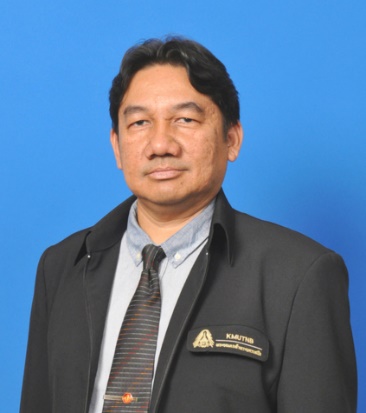 